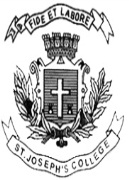 ST. JOSEPH’S COLLEGE (AUTONOMOUS) BENGALURU-27      BBA SF - III SEMESTERSEMESTER EXAMINATION: OCTOBER 2021(Examination conducted in January - March 2022)BBA SF 3319 - Financial Analytics & ControlThis paper contains two printed pages and four partsTime: 2 1/2 hrs                                                                                              Max marks: 70 marks 	SECTION A	Answer any FIVE of the following questions. Each question carries two marks.         (5x2= 10)Give the meaning of data governance.What is best practice analysis?What are opportunity costs?State the meaning value chain analysis.What is accounting control?State the meaning of audit risk?SECTION BAnswer any THREE of the following questions. Each question carries five marks.        (3x5=15)Briefly explain revenue to cash cycle and expenditure cycle.What are the features of absorption costing? What is theory of constrains? Explain its benefits.Briefly explain about the network controls used by the organizations to protect the data. SECTION CAnswer any TWO of the following questions. Each question carries fifteen marks.         (2x15=30)  Elucidate the features, advantages and demerits of enterprise resource planning.a. What are the risks associated with Information systems? Briefly explain. (8 Marks)b. Briefly explain the lean manufacturing process. (7 Marks)13. Explain how internal control objectives of a company can be achieved through the components given by COSO.SECTION DAnswer the following compulsory question.                                                                       (1x15=15)Athma Pharma produces four products from a joint process costing Rs.3,00,000 per month. After leaving the joint process, the products must be further processed before they are saleable. You have been provided with the following information.ProductUnitsFurther processing costSelling price/unitAlpha150001,80,00015Beta 120001,10,00020Gama 160002,80,00025Serna200003,20,00030Required: a. Allocate the joint costs using the physical unit method.   a. Allocate the joint costs using the physical unit method.   a. Allocate the joint costs using the physical unit method.   (3 Marks)b. Allocate the joint costs using the net realizable value method. b. Allocate the joint costs using the net realizable value method. b. Allocate the joint costs using the net realizable value method. (7 Marks)c. Differentiate between Job order costing and Process costing.c. Differentiate between Job order costing and Process costing.c. Differentiate between Job order costing and Process costing.(5 Marks)